Pfingstlager 2023
“Das königliche Feldlager“
26.05 – 29.05 Zeltlagerplatz Reitgraben – St. Martin  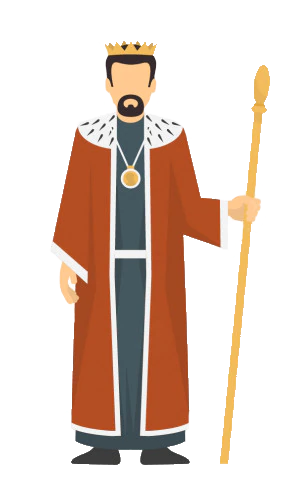 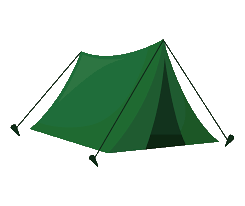 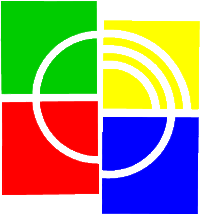 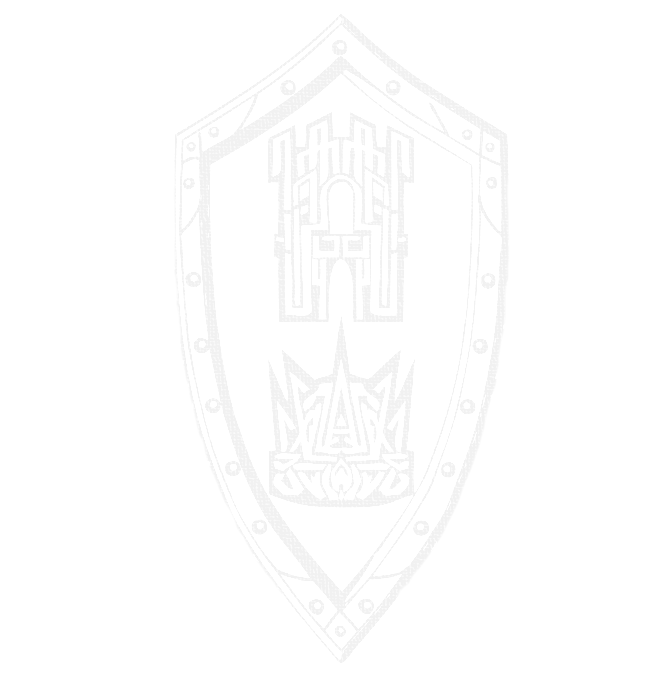 Hört hört… der König lädt ein zu seinem alljährlichen Feldlager. Also versammelt euer Hab und Gut und sattelt eure Pferde. Es erwarten euch Festmahle, Vergnügungen und eine ausgelassene Feldlageratmosphäre!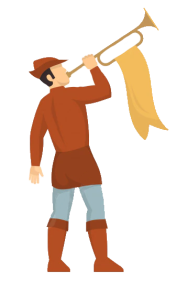 Die Eckdaten zum Lager:Wann? 26.05.2022 – 29.05.2022 Abfahrt:          Freitag, 14:30 Uhr – Sportplatz Pfarre Stadlau Ankunft:         Montag, ca. 15:30 Uhr – Sportplatz Pfarre StadlauDer Anmeldeabschnitt und der Fragebogen sind bis spätestens 05.05.2022 im JS-Büro abzugeben. Der Lagerbeitrag von €75,- ist bis spätestens12.05.2022 auf das Konto der Jungschar Stadlau zu überweisen.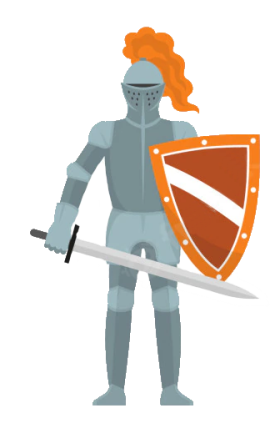 (Bitte den Namen des Kindes im Überweisungstext angeben).         Kontodaten:     r.k. Pfarre Stadlau JungscharIBAN: AT22 1919 0001 0028 3167     BIC: BSSWATWWStornobedingungen: Bei Absage kürzer als zwei Wochen vor Lagerbeginn werden 50% des Lagerbeitrags einbehalten. Ab 3 Tagen vorher wird der gesamte Beitrag einbehalten.
 Das gesamte Jungschar Team freut sich auf ein unvergessliches Pfingstlager mit dir!Alexander Sekora
(Lagerleiter)Bei Fragen bin ich unter folgenden Daten erreichbar:E-Mail: pfila@js-stadlau.comTel.: +43 664/73099066Anmeldung für das Pfingstlager 2023von 26. – 29. Mai in St. Martin Ich melde meinen Sohn / meine Tochter _________________________________________________(Geburtsdatum: _____________________) zum Pfingstlager an.Ich nehme den Lagerbeitrag von EUR 75,- zur Kenntnis. STORNOBEDINGUNGEN:  Bei Absage kürzer als 2 Wochen vor dem Lager werden 50% des Lagerbeitrages einbehalten und ab 3 Tagen vorher wird der gesamte Lagerbeitrag einbehalten.Diese Anmeldung und der Fragebogen sind gleichzeitig im Jungscharbüro abzugeben, oder per E-Mail zu senden.__________________			                _________________________________Datum                                                                       Unterschrift des Erziehungsberechtigten  Fragebogen für das Pfingstlager 2023(bitte diesen Fragebogen möglichst vollständig ausfüllen)Wo können wir die Eltern oder den Erziehungsberechtigten während des Ferienlagers erreichen? Bitte geben Sie ev. mehrere Telefon-/Handynummern an.____________________________________________________________________Bei welcher Krankenkasse ist Ihr Kind versichert: ___________________Ist ihr Kind allergisch gegen manche Speisen? Wenn ja gegen welche?Wir möchten vielleicht mit den Kindern auch schwimmen gehen, sofern Sie es erlauben.	○	Ich gebe Schwimmerlaubnis	○	Mein Kind darf nicht ins Wasser, weil     ______________________________Bestehen besondere gesundheitliche Mängel oder die Gefahr einer Erkrankung (Allergien, ...), auf die wir Rücksicht nehmen müssen? Wenn ja tragen Sie diese bitte ein.Muss Ihr Kind während des Lagers Medikamente nehmen? Wenn ja, schreiben Sie bitte nähere Informationen oder legen Sie diese bei.Ist Ihr Kind geimpft gegen?	Tetanus	○ JA	○ NEIN	Zecken	○ JA	○ NEINWir sind nur im Freien und daher besteht immer die Gefahr Zecken zu haben, daher bei nicht geimpften Kindern auf EIGENE GEFAHR!Das Schlimmste wollen wir nicht hoffen. Aber für den Ernstfall: Es könnte sein, dass für das Wohlergehen Ihres Kindes eine Operation notwendig werden könnte, und wir Sie trotz bester Bemühungen nicht zeitgerecht erreichen können. Geben Sie die Operationserlaubnis?	○JA	○ NEINWelche Informationen scheinen Ihnen über Ihr Kind für uns wichtig:	War Ihr Kind schon alleine in den Ferien?	○ JA	○ NEIN	Könnte es Heimweh bekommen?	○ JA	○ NEIN
	War Ihr Kind schon bei einem Pfingstlager
	der Jungschar Stadlau dabei?	○ JA	○ NEINSonstiges: Ich habe das beiliegende Merkblatt gelesen und nehme es zur Kenntnis. Weiters habe ich mein Kind über den Inhalt informiert.______________________________________________________________Ort und Datum	Unterschrift der ErziehungsberechtigtenAusrüstungslisteWir bitten euch, das Gepäck so kompakt wie möglich zu halten! Packt eure Kleidung am besten in einen Rucksack (Bitte keine Rollkoffer nehmen!!! Wir haben in den Zelten nur begrenzten Platz) und vermeidet es, unnötige Sachen mitzunehmen! Warme Kleindung ist jedoch trotzdem sehr wichtig! Bekleidung:Unterwäsche nach Bedarflange und/oder kurze Leibchen (3-4)Socken (5 Paar)mind. 2 Hosen (Jeans o.Ä., KEINE Stoffhosen)warme Pulloverwarme, strapazierfähige JackeHandschuhe, HaubeKopfbedeckung gegen Sonne (Kappe, Hut, ...)TrainingsanzugPyjama (Nachthemd)JS-Hemd (nicht nur das JS-Leiberl!) und –TuchRegenschutz mit KapuzeAchtung: Es könnte noch immer kalt werdenSchuhwerk:Turnschuhefeste Schuhe (am besten Wanderschuhe)GummistiefelSonstiges:FFP2-MaskeUnterlagsmatte oder Luftmatratzewarmer SchlafsackWaschzeug + ZahnputzzeugHandtuchSonnencremeRucksackTaschenlampe + Reservebatterie Taschen- oder Fahrtenmessereinige Meter Schnur (Spagat)E-Card, Zettel mit Daten des Hauptversicherten, ImpfpassWasserflaschefalls vorhanden:kleiner KopfpolsterKompass (Bussole)kleine Spiele (Keine Computerspiele)Auf dem Lager herrscht absolutes Handyverbot!
Kein Mitfahren ohne Gummistiefel, feste Schuhe, Unterlagsmatte, Schlafsack, E- Card und Impfpass (E- Card und Impfpass wird vor der Abfahrt abgesammelt).Merkblatt für dasPfingstlager der Jungschar Stadlauvom 26. - 29. Mai 2023 Das Pfingstlager wird von der katholischen Jungschar Stadlau durchgeführt. Lagerleiter ist der Gruppenleiter Alexander Sekora. Die Betreuung der Lagerteilnehmer:innen liegt in den Händen aller Gruppenleiter:innen. Das Ziel des Lagers ist es, den Kindern eine Gemeinschaft im christlichen Sinne erlebbar zu machen und Erholung in der Natur zu ermöglichen.Die Jungschar Stadlau ist eine soziale Gruppierung, die von freiwilligen Helfern organisiert wird. Uns ist es ein Anliegen, dass allen Kindern die Möglichkeit geboten wird, auf Pfingstlager zu fahren. Bei der Kalkulation versuchen wir die Kosten möglichst gering zu halten, was dazu führt, dass die Lagerbeiträge nicht kostendeckend sind. Entstehende Defizite in der JS-Kassa werden durch Aktionen wie Adventmarkt und Oktoberfest ausgeglichen. Zusätzlich zu den zeitaufwändigen Vorbereitungen für das Lager kommen auch alle Gruppenleiter:innen selbst für Unterkunft und Verpflegung auf. Die Kinder haben die am Lager geltenden Regeln, die von der Lagerleitung erstellt werden, zu befolgen. Ausnahmen können nur nach Absprache mit dem Lagerleiter gemacht werden. Für Handlungen, die den Anweisungen der Lagerleitung zuwiderlaufen, haftet die Lagerleitung nicht.Die Lagerleitung behält sich vor, Kinder, die den Anweisungen der Verantwortlichen in grober Weise zuwiderhandeln, von den Eltern abholen zu lassen, bzw. in Begleitung einer Gruppenleiter:in heimzuschicken, wobei die Eltern für die Fahrtspesen der Gruppenleiter:in aufkommen müssen. Der restliche Lagerbeitrag verfällt.Sollte ein Kind während des Lageraufenthaltes Heimweh bekommen, darf es auf jeden Fall zu Hause anrufen. Wird die Sehnsucht nach den Eltern zu groß, wird zum Wohle des Kindes empfohlen, es abzuholen.Falls auf ein Kind wegen gesundheitlicher Probleme Rücksicht genommen werden soll, muss dies in der betreffenden Rubrik im Fragebogen angeführt sein, ansonsten werden alle Kinder gleich behandelt.Für die vollständige Ausrüstung des Kindes sind die Eltern verantwortlich. Alle Gegenstände müssen gekennzeichnet sein. Bei Verlust kann die Lagerleitung nicht haftbar gemacht werden.Die Lagerleitung haftet nur für die auf das Lagerkonto eingezahlten Taschengeldbeträge. Für Wertgegenstände (Fotoapparat, Uhr, ...) kann keine Haftung übernommen werden.Lageranmeldungen können nur für das ganze Lager angenommen werden und sind erst nach Bezahlung des Lagerbeitrages gültig.Die Lagerleitung verpflichtet sich, Ihr Kind ausreichend zu verpflegen, auf die Sicherheit Ihres Kindes während der Lagerdauer und auf persönliche Ordnung und Reinlichkeit zu achten und Sie über alle besonderen Vorkommnisse zu unterrichten.Stornobedingungen: Bei Absage kürzer als 2 Wochen vor dem Lager werden 50% des Lagerbeitrages einbehalten und ab 3 Tagen vorher wird der gesamte Lagerbeitrag einbehalten.Die Eltern sollen den Inhalt dieses Merkblattes sowie ihre Angaben am Fragebogen mit dem Kind gemeinsam besprechen. Wir bitten Sie darüber hinaus, auf das Kind, für ein gutes Gelingen des Lagers, positiv einzuwirken. Im Namen des Jungscharteams,der LagerleiterAlexander SekoraVor- und Zuname des Kindes:Geburtsdatum:Vor- und Zuname(n) der (des) Erziehungsberechtigten:Adresse:Telefonnummer: